Lincolnshire Beekeepers’ Association 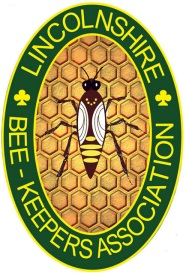 		Spring Lecture2pm Saturday 10th March 2018Riseholme College Showground CampusTillbridge Lane (Access old gate 3) Lincoln, LN1 2ZRAncient Beekeeping: Looking to the past, looking to the futureSpeakerChris Park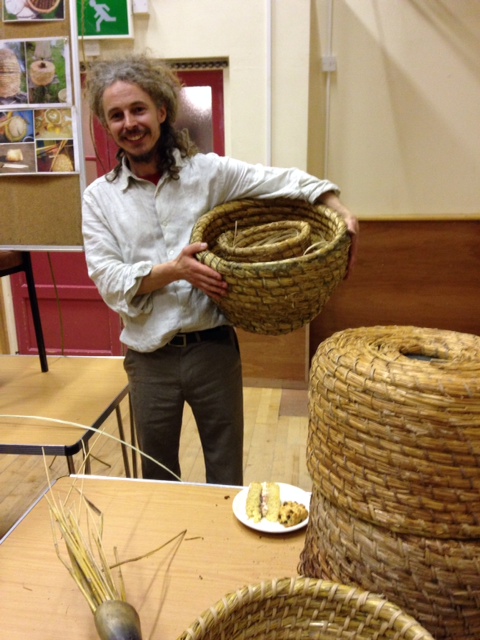 Free to all LBKA membersTo be followed by refreshments and the Association’s AGM at 3.30pmFor further information and to reserve a seat, please contact: Martin Robinson email: martinlbka@yahoo.com